ST PAUL’S PARISH CHURCH, HOOK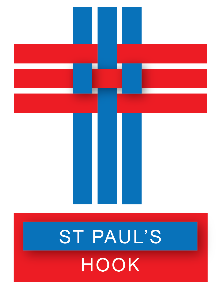  	Our mission is to worship 		Vicar:  Vacancy 	God, to grow as disciples, 		If you need to speak with a member of clergy during the 	to love and care for all,		vacancy, you can ring or email Rev. Carolyn Lucas. 	and to reach out with the 		07933 022516 / carolynglucas@gmail.com  	good news of Jesus Christ.		Website: https://www.stpaulschurchhook.org.uk The Parish Office is open Tuesday-Thursday 9.00am-12.30pm (mostly term time)Email:  parish.office@stpaulschurchhook.org.uk   Tel No:  020 8391 2362    Registered Charity No: 1163071Notices for 5th May 2024Our Church Warden for 5th May is Laurel Devadasan.   When Laurel and Simon are away, if a warden is needed, please contact the office, or speak to the Welcomers on a Sunday morning, who will find an appropriate adult for your concern.Our Bible Verses for Sunday 5th May are:Acts 10: v44-end and 1 John 5: v1-6NEXT WEEK – NB. THE OFFICE IS OPEN 9am – 2.15PM ON TUES 7TH & THURS 9TH AND NOT OPEN ON WEDS 8TH.DATES FOR YOUR DIARYSat 4th May               - 9.15am – Prayers (approx. 30mins) HELD IN THE CHANCEL, ENTRY VIA VESTRY DOORSun 5th May              - 8.45am said HC with Nicholas                                  -10am All Age Worship with Nicholas9th May                   - 10am Thurs Communion with Carolyn9th May - Thursday -8pm – Joint CHAT Team Ascension Service at Chessington Methodist ChurchSat 11th May            - 9.15am – Prayers (approx. 30mins) HELD IN THE CHANCEL, ENTRY VIA VESTRY DOORSun 12th May          - 10am – APCM                               -11.30 – Said HC with CarolynSunday 19th May 10am: Joint THiS Team Pentecost Communion service at St Georges at 10am     12th-19th May - Thy Kingdom Come - Praying and living the Kingdom 
The THiS Team is joining the TKC global wave of prayer between Ascension Day and Pentecost.  We invite you to choose five people who do not yet know the love of God for themselves, and pray for them each day.       There will also be shared prayer meetings across the three Churches:
Monday 13th May 8-8:30pm: St Paul’s - Focus: THiS Team & each of the 3 churches
Tuesday 14th May 8-8:30pm: St George’s - Focus: Our local communities
Wednesday 15th May 8-8:30pm: St Matthew’s - Focus: Our nation
Thursday 16th May 8-8:30pm: via Zoom - Focus: Our world
Sunday 19th May 10am: THiS Team JOINT Pentecost Communion service at St Georges THANK YOU                                                                                                                                    Alison, Catherine, Jo and their families would like to thank everyone at St Paul’s for their kind messages of love and support following the death of their beloved father, Tony Edwards. They are also very grateful to everyone at the Church involved in the arrangements for his funeral on 30 April; a celebration of a life   well-lived and well-loved. He is now at peace with his beloved Shirley.The next Confirmation Service in Kingston deanery is planned for early autumn (exact date TBC).            If you are interested in being confirmed please contact Carolyn Lucas on carolynglucas@gmail.comThe Bereavement Journey begins on 7th May 2024 for seven Tuesdays 2pm - 4.30pm. It is suitable for those of any faith or no faith and is for anyone bereaved in any way and at any time. To benefit from the course you should be able to attend the first six sessions, the final seventh session which is optional addresses questions of faith related to bereavement. For more details phone Susan Kang on 07745 795395 or susan.kang10@gmail.comPrayer for the Persecuted Church – April: North Korea – Week 1 This month, please pray for Christians in North Korea: the most dangerous place to be a Christian according to the Open Doors charity’s World Watch List. This week, pray for the faithful followers of Jesus in North Korean prisons or labour camps. To be identified as a Christian in North Korea is an offence punishable by imprisonment or death, due to the dictatorial paranoia with which the country is run. Nonetheless, there are incredible testimonies from the few North Korean Christians who have escaped, of secret fellowships even within prisons and overwhelming hunger from other prisoners to hear the Good News of Jesus.St Richard’s Church Hanworth are delighted to be hosting Lou Fellingham (and band) – Live in concert on Saturday 11 May 2024 at 7.30pm. (Doors open 6.30pm)  You can purchase tickets online here or in person from Canaan Christian Ministries in Staines-upon-Thames (Mon-Sat 10am-5pm, cash and cheque only) or at St Richard’s Church in Hanworth. Tickets are £20 (from May 1st and on the door). Parish Profile. Please fill in one of our Parish Profile Questionnaire forms.  This is to help us in our search for a new vicar.  You can find a paper copy in Church and a box to put your completed form in.  If you get this notice sheet by email, you will find a copy attached, which you can return in person, or via email.Monthly Archive Anecdotes – May 1994                                                                                Knitters Prayer                                                                                                                          (Suggested for St Paul’s News by Margaret Giles)                                                                                                                                 I pray, when risen from the dead,                                                                                                           I may in glory stand;                                                                                                                    Perhaps a crown upon my head,                                                                                                        but four needles in my hand.I never learnt to sing or play,                                                                                                                so let no harp be mine;                                                                                                                     from childhood to my dying day,                                                                                                        plain knitting’s been my line.And so, accustomed to the end,                                                                                                             In plying useful stitches,                                                                                                                                I’ll be content if given to knit,                                                                                                                the little angels’ breaches.      “We believe in being an inclusive Church – A church which does not discriminate, on any level, on grounds of age, economic power, gender, mental health, physical ability, race or sexuality. We believe in Church which welcomes and serves all people in the name of Jesus Christ; which is scripturally faithful; which seeks to proclaim the Gospel afresh for each generation; and which; in the power of the Holy Spirit; allows all people to grasp how wide and long and high and deep is the love of Jesus Christ’’.WE HAVE THREE WAYS OF ‘GIVING’ TO ST PAUL’S CHURCH: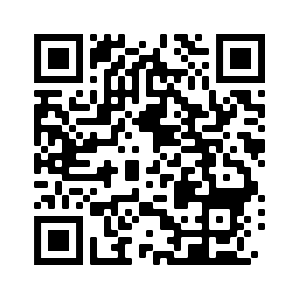 Directly through our bank account. Sort Code: 60-21-05 Account No: 96897856 Account Name: PCC of St Paul’s Hook.Through ‘Paypal’ via our website www.stpaulschurchhook.org.uk and click on the ‘donate to St Paul’s link’ or using the QR CodeThrough contactless card payments using the machine by the main church doors.Please also complete a Gift Aid form, available at the back of church or from the Parish Office, if you are a taxpayer.  YOUR SUPPORT IS VERY MUCH APPRECIATED.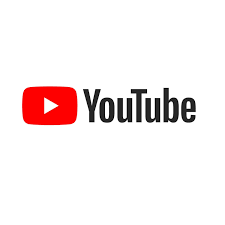 Some of our services, will now be available on our YouTube channel. You can find this by doing a search for "St Paul's Church, Hook" or follow this link: https://www.youtube.com/@stpaulschurchhook 
Please make sure you are looking at our new channel (with the cross logo).